MUNICIPIUL SATU MARE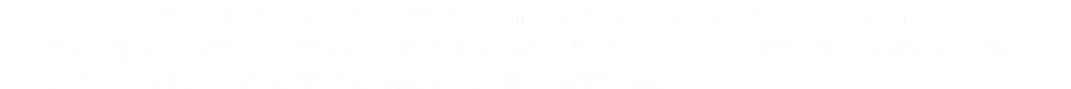 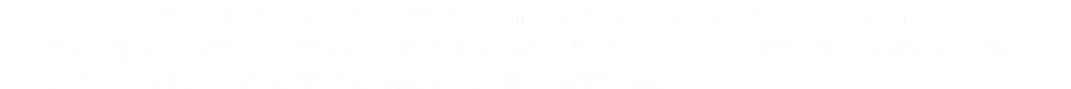 Aparatul de specialitate al PrimaruluiServiciul Patrimoniu, Concesionări, Închirieri Nr. 43813/05.08.2022                În temeiul prevederilor art.136 alin. (8) lit. b) din OUG nr. 57/2019 privind Codul Administrativ, cu modificările și completările ulterioare, Serviciul Patrimoniu, Concesionări, Închirieri, formulează următorul:RAPORT DE SPECIALITATEla proiectul de hotărâre privind acordarea cu titlu gratuit a dreptului de uz şi servitute, către Distribuție Energie Electrică România - Sucursala Satu Mare, asupra unor terenuri din municipiul Satu Mare, str. Aurel Vlaicu             Prin adresa nr. 193692/02.08.2022 înaintată de către  Societatea Distribuție Energie Electrică România - Sucursala Satu Mare, înregistrată la Primăria municipiului  Satu Mare sub nr. 43318/03.08.2022, solicită acordarea cu titlu gratuit a  unui drept de uz și servitute  asupra unei suprafețe  totale de 0,30  mp teren situat în Muninicipiul Satu Mare, str. Aurel Vlaicu  în vederea montării a 2 buc. de firide racord rețea, respectiv a câte 0,15 mp pentru fiecare firidă conform planului de situație care constituie Anexă a prezentei hotărâri, în vederea realizării proiectului  ,, Extindere rețea electrică de distribuție în localitatea Satu Mare, str. Aurel Vlaicu nr.94,96,98 “ .           Prin acestă lucrare se dorește realizarea alimentării cu energie electrică a locuințelor de pe strada Aurel Vlaicu nr. 94, 96 și 98.            Deasemenea se va acorda cu titlu gratuit dreptul de uz pe perioada desfăşurării lucrărilor de realizare a reţelei electrice de interes public, către Societatea Distribuţie Energie Electrică Romănia - Sucursala Satu Mare, asupra suprafeţei de 120 mp, respectiv pe o lungime de 150 m, reprezentând domeniul public, str. Aurel Vlaicu - zona verde conform, planului de situaţie anexat.   Ținând cont de faptul că, lucrările proiectate sunt de interes public, potrivit dispozițiilor art. 749, art. 755-756 din Codul Civil, art. 12 alin. (2) lit. a) şi lit. c), coroborate cu cele din alin.(3) și alin. (4) ale aceluiași articol din Legea nr. 123/2012 a energiei electrice și a gazelor naturale,  cu modificările și completările ulterioare, <LLNK 11998   219 10 202   2 39>asupra terenurilor și bunurilor proprietate publică sau privată, titularul de licență – în acest caz, Societatea de Distribuție a Energiei Electrice Transilvania Nord S.A. - Sucursala  de Distribuție a Energiei Electrice Satu Mare, în calitatea sa de distribuitor de energie electrică, conform art. 14 din legea sus-amintită – beneficiază de dreptul de uz pentru executarea lucrărilor necesare realizării, relocării, retehnologizării sau desființării capacității energetice, iar exercitarea acestui drept asupra proprietăților statului și ale unităților administrativ-teritoriale afectate de capacitățile energetice se realizează cu titlu gratuit pe toată durata existenței acestora,În temeiul dispozițiilor art.139 alin.(1) și art.196 alin.(1) lit.a din OUG nr. 57/2019 privind Codul Administrativ, luând în considerare cele ce preced, înaintăm Consiliului local al Municipiului Satu Mare, prezentul proiect de hotărâre cu propunere de aprobare.                                                Şef serviciu                                               Faur Mihaela              MD/2 ex 